         helping people talk, listen & learn 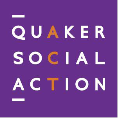 about money and its impact on their livesFacilitator Training - Booking Form  I would like to book a place on the Made of Money Facilitator Training course. (See over for costs of training & resources)I understand that by submitting this booking form and receiving an email confirmation, my place is confirmed. If I wish to cancel I will do so in writing (by email or post) and give a minimum of 5 working days notice, otherwise I will still be charged the full training fee. Furthermore, I confirm my understanding that Made of Money resources are for use by the organisation that is funding my training, for use with clients.  They are not for use in training other professionals outside my organisation.I confirm that by submitting this booking form I am agreeing to the above conditionsYOUR DETAILS:Where did you hear about our training?       
How are you hoping to use it?  (Brief description of client group/plans for using materials)COSTSThere are two costs: A fee for the 2 day training course -  £100/£225/£350 per person (depending on size of organisation – see below)A resource box  at £115 This is a comprehensive box of reusable resources that you will need to run Made of Money  It includes everything you need to run the course:  a folder for each session with session plans, games, exercises, handouts etcYou can purchase more than 1 if required, but you only need 1 box to run the course repeatedlyOne box can be shared between colleagues or across organisations that have been trained to run Made of MoneyThe box is approx 6kg and about the size of a microwave. You can collect it at training  or have it delivered to you after trainingEarly bird discount (15%) on fees if you book 2 months before the training start date15% discount is available on our fees if we have trained someone from your organisation previously or if you book 3 or more people onto a single training (discounts can not be used in conjunction with each other!)                                      Please be aware we may request payment by the date of trainingPlease return form either:  By email to: 	mompartner@qsa.org.uk 
 By post to: 		Made of Money partnership work, Quaker Social Action 			17 Old Ford Road, London E2 9PJ Any questions? 	Tel: 020 8983 5047Training (location & date):  Name: Organisation: Role in Organisation:Contact address:Telephone/mobile: Email:Best way of contacting: Name & Address of person to invoice (if different from above)Dietary Requirements: Access Requirements: Anything else you’d like us to know?TRAINING FEE: 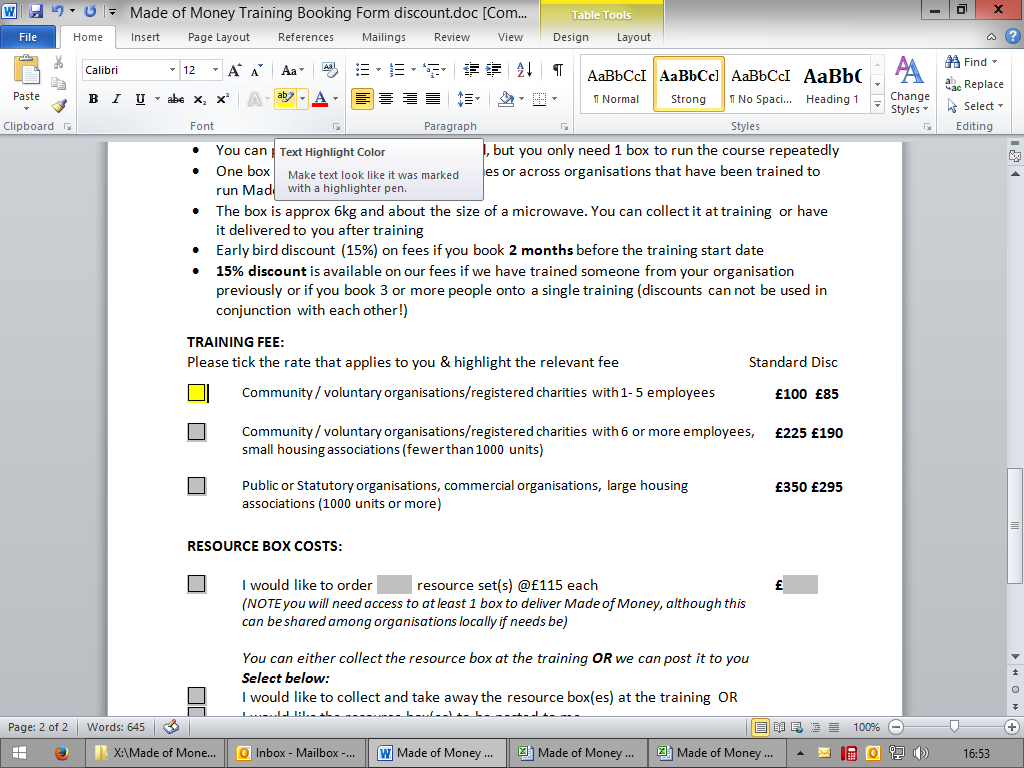 Please tick the rate that applies to you & highlight the relevant fee                                     Standard DiscTRAINING FEE: Please tick the rate that applies to you & highlight the relevant fee                                     Standard DiscTRAINING FEE: Please tick the rate that applies to you & highlight the relevant fee                                     Standard DiscCommunity / voluntary organisations/registered charities  with 1- 5 employees£100  £85Community / voluntary organisations/registered charities  with 6 or more employees,  small housing associations (fewer than 1,000 units) £225 £190Public or Statutory organisations, commercial organisations,  large housing associations (1,000 units or more)£350 £295RESOURCE BOX COSTS: RESOURCE BOX COSTS: RESOURCE BOX COSTS: I would like to order       resource set(s) at £115 each(NOTE you will need access to at least 1 box to deliver Made of Money)£      You can either collect the resource box at the training OR we can post it to you Select below: I would like to collect and take away the resource box(es) at the training  OR I would like the resource box(es) to be posted to me TOTAL COST FOR TRAINING & RESOURCE BOX (the amount we will invoice you) £     